The City School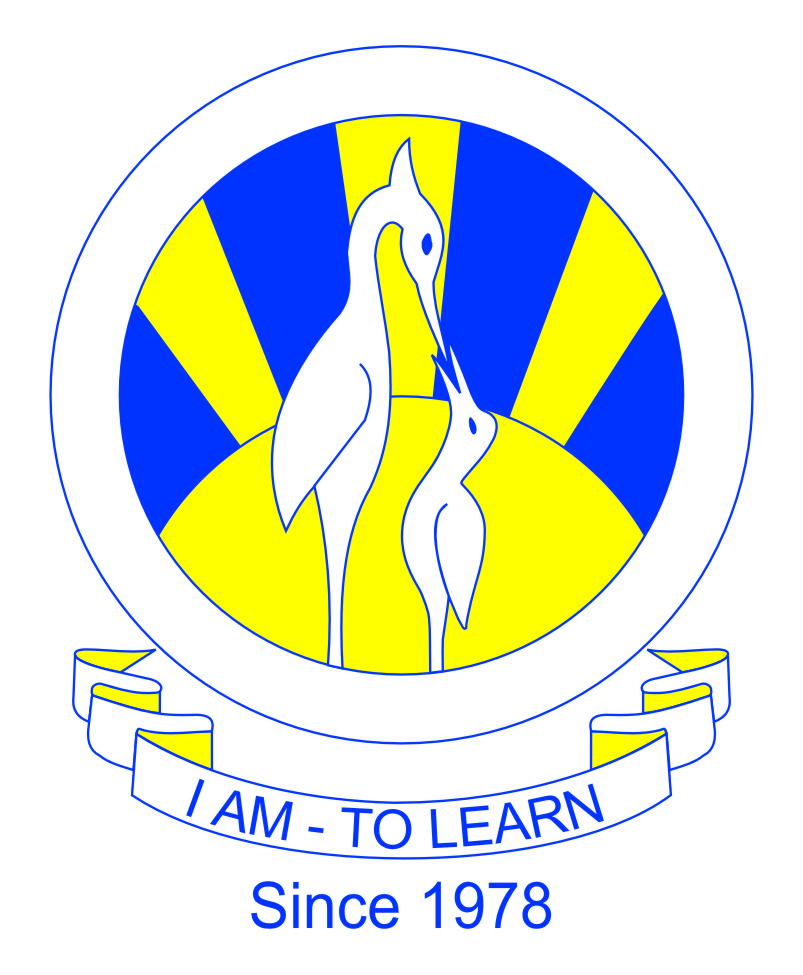 North Nazimabad Boys CampusSenior Boys SectionWorksheet 2017-18 (First Term)Subject: English     	 Class : 9,10Name:_________________________ 	Sec: _______ 		Date: ________________ Fill in the spaces with the correct form of the verb in parentheses in simple past tense. Some verbs are regular and some are irregular1) The professor (teach)                five classes on Monday.  He (be)                very tired afterward.2) You (feed)                the birds that we saw yesterday.  Some of them (be)  	cardinals.3) Andy (go)               first on the trail on Saturday, because he (know)                the way better than we did.4) The house (be)                dirty after they left. We (clean)                it yesterday.5) The boys (put)                the motorcycles in the garage, then they (eat)  	lunch.6) My friends and I (find)                some gold in the river.  Then we (look)                for more.7) I (like)               to write poetry when I (be)                eight years old.8) Charlotte and I (see)              lightening in the sky on Thursday night; the storm (come)               fast.9) The children (go)                to the park yesterday.  They (stay)                for two hours.10) We (play)               outside after it (snow)                . Three inches of snow (fall)              that day.